PAROISSE SAINT JOSEPH DES BORDS DE LOIRE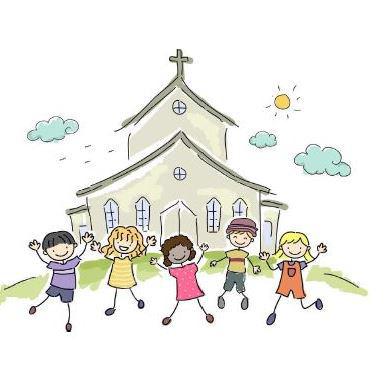 SAMEDI  1ER JUILLET 2017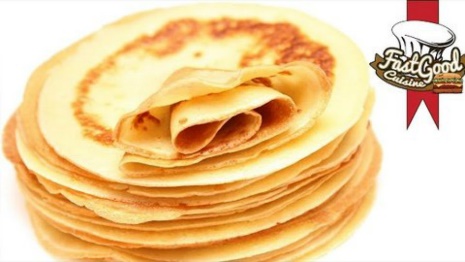              DE    9 H A 12 H.Présentation et découverteDes propositions de vie de foiP O U R   LES  0 - 11 ANS.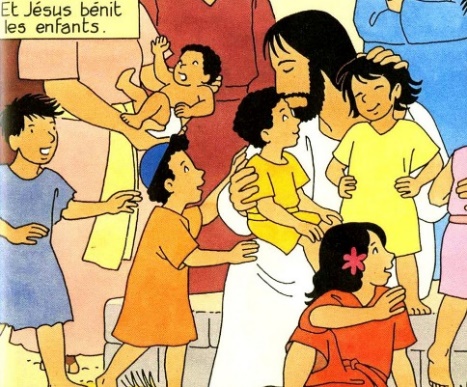 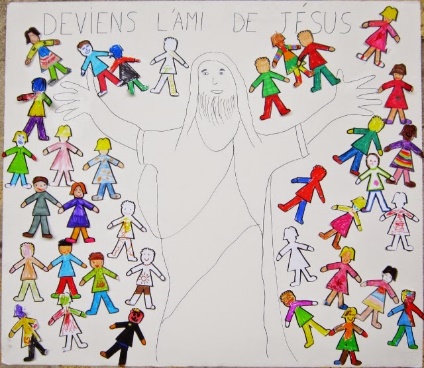                    INSCRIP’                     Possible                2017-2018Au 145 rue de l’église 42210 MONTROND LES BAINS.